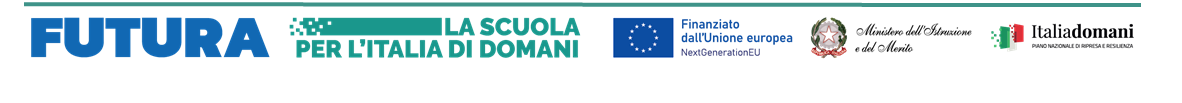 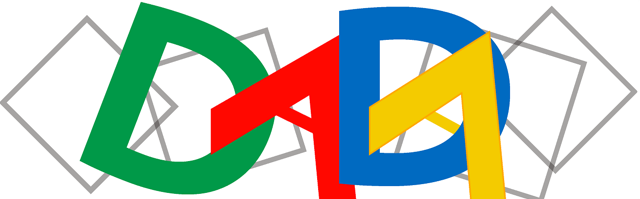 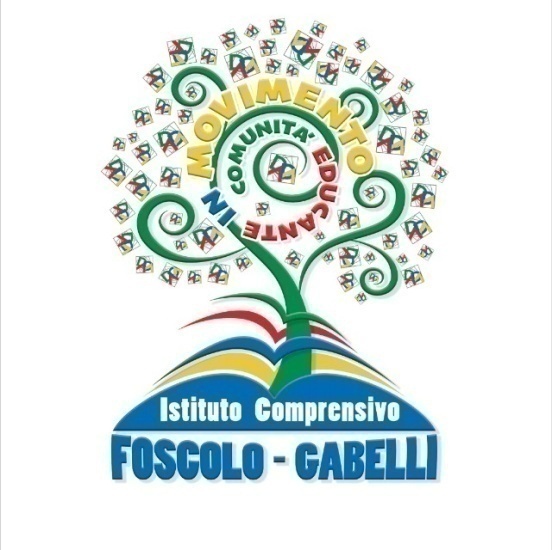 INFORMATIVA SUL TRATTAMENTO DEI DATI PERSONALIai sensi degli artt. 13 e 14 del Regolamento Europeo 2016/679 (GDPR)PremessaIl Regolamento Europeo 2016/679 (General Data Protection Regulation) stabilisce norme relative alla protezione delle persone fisiche con riguardo al trattamento dei dati personali.In osservanza dei principi di liceità, correttezza e trasparenza indicati dall’art. 5 del medesimo GDPR, questa istituzione scolastica fornisce le seguenti informazioni richieste dagli artt. 13 e 14 qualora i dati personali siano raccolti, rispettivamente, presso l’Interessato e presso terzi.Titolare del trattamento  Il Titolare del trattamento dei dati personali è l’I.C.”FOSCOLO-GABELLI” in persona del suo legale rappresentante il Dirigente scolastico pro tempore, con sede in Foggia alla Via Carlo Baffi n. 2/4, tel. 0881743522, e-mail: fgic86100g@istruzione.it, pec: fgic86100g@pec.istruzione.it2)	Responsabile della Protezione dei dati personaliIl Responsabile della Protezione dei dati personali è l’avv. Bruno Cantarone con i seguenti dati di contatto: tel. 0803928036, cell. 3470001010, e-mail studiolegale@cantarone.it, p.e.c. bruno.cantarone@pec.ordineavvocatitrani.it.3)	Finalità e base giuridica del trattamentoI dati personali forniti vengono trattati unicamente per: il perfezionamento dell’assunzione del personale dipendente; la gestione del trattamento giuridico ed economico degli stessi; l’adempimento di tutti gli obblighi legali, regolamentari e contrattuali connessi al rapporto di lavoro (amministrativi, contabili, erariali, previdenziali, assistenziali, curricolari, ecc.); la gestione dei procedimenti disciplinari che riguardano il personale.I dati personali raccolti vengono pertanto trattati, a seconda dei casi, ad esempio per:l’instaurazione (incluse le procedure concorsuali o altre procedure selettive), la gestione ed estinzione di rapporti di lavoro e di altre forme di impiego, compreso l’adempimento di specifici obblighi e lo svolgimento di compiti previsti dalla normativa in materia di igiene e sicurezza sul lavoro;il riconoscimento di benefici economici e di agevolazioni al personale dipendente;l’istruzione e la formazione in ambito professionale;le attività di controllo ed ispettive;l’esercizio del potere disciplinare (inclusa l’attività sanzionatoria). Il trattamento dei dati personali forniti è necessario per l’esecuzione del contratto individuale di lavoro di cui è parte il dipendente (e del contratto collettivo applicabile al suo rapporto di lavoro) e pertanto per adempiere ad un obbligo contrattuale ovvero per adempiere ai connessi obblighi di legge: la condizione di liceità e la base giuridica del trattamento è costituita, per i dati comuni, dall’art. 6, par. 1, lett. b) e c) del GDPR e, per le categorie particolari di dati, dall’art. 9, par. 2, lett. b) del GDPR.Inoltre i dati personali potranno costituire oggetto di trattamento se necessario per l’esecuzione di un compito di interesse pubblico o connesso all’esercizio di pubblici poteri di cui è investito il Titolare: la condizione di liceità e la base giuridica del trattamento è costituita in tal caso, per i dati comuni, dall’art. 6, par. 1, lett. e), del GDPR e, per le categorie particolari di dati, dall’art. 9, par. 2, lett. g) del GDPR.4)	Categorie di dati personaliIl Titolare tratta dati personali di natura comune (dati anagrafici; numeri telefonici; dati contenuti in titoli di studio, attestati ed altri documenti relativi alla carriera; dati fiscali, contabili e finanziari; ecc.), eventualmente anche dati appartenenti a categorie particolari (ad esempio dati sull’appartenenza sindacale, per il versamento delle relative quote di iscrizione o per l’esercizio dei diritti sindacali, o dati relativi alla salute, per: l’adozione di provvedimenti di stato giuridico ed economico; la verifica dell’idoneità al servizio; l’assunzione del personale appartenente alle cd. “categorie protette”; l’attribuzione dei benefici previsti dalla normativa in tema di assunzioni; la protezione della maternità; il rispetto delle leggi in materia di igiene e sicurezza sul lavoro, causa di servizio, equo indennizzo, onorificenze; lo svolgimento di pratiche assicurative, pensionistiche e previdenziali, trattamenti assistenziali, riscatti e ricongiunzioni, denunce di infortuni, sinistri e malattie professionali; la fruizione di assenze, esenzioni o permessi lavorativi e provvidenze a causa delle particolari condizioni di salute dell’Interessato o dei suoi familiari; l’assistenza fiscale, la mobilità territoriale, professionale, intercompartimentale; ecc.;).Potranno inoltre costituire oggetto di trattamento dati relativi a condanne penali e reati (se ad esempio comportano l’esclusione da procedure concorsuali, la sospensione o la destituzione dal pubblico impiego).5)	Obbligatorietà o facoltatività del conferimento dei dati personaliIl conferimento dei dati personali richiesti per le finalità di cui sopra al punto 3) costituisce un obbligo legale o contrattuale.In particolare, il conferimento dei dati personali richiesti per la partecipazione alle procedure selettive costituisce un requisito necessario per la stipulazione del contratto di lavoro; il mancato conferimento dei dati richiesti comporterà in tali casi l’impossibilità di partecipare alla procedura selettiva, con il conseguente mancato inserimento nelle graduatorie, se previsto, nonché l’impossibilità di stipulare il contratto di lavoro dipendente.A seguito della stipulazione del contratto di lavoro è prevista la raccolta di ulteriori dati necessari per la gestione giuridica ed economica, previdenziale, fiscale e pensionistica del personale, comprese le attività di formazione, assicurazioni integrative, elaborazione dei dati per la presentazione della dichiarazione dei redditi, agevolazioni economiche, forme di contributi e agevolazioni al personale dipendente, adempimenti in materia di igiene e sicurezza previsti dalla normativa vigente in materia di sicurezza sul lavoro (compresa la sorveglianza sanitaria, in relazione alla quale il medico competente rilascia il giudizio di idoneità o di non idoneità alla mansione), adempimenti in materia di diritto al lavoro dei disabili (collocamento obbligatorio). Il mancato conferimento dei dati può comportare per il Titolare del trattamento l’impossibilità di svolgere determinati adempimenti obbligatori con conseguente applicazione di sanzioni disciplinari a carico del dipendente nelle ipotesi previste dal contratto collettivo di lavoro.Per taluni procedimenti amministrativi attivabili soltanto su domanda individuale (ottenimento di particolari servizi, prestazioni, benefici, esenzioni, certificazioni, ecc.) può essere necessario il facoltativo conferimento di ulteriori dati personali, la cui mancata comunicazione da parte dell’Interessato rende improcedibile l’istanza.6)	Categorie di destinatari dei dati personaliI dati personali raccolti possono essere comunicati dal Titolare – se necessario e nei limiti di quanto previsto dalle vigenti disposizioni di legge e di regolamento e degli obblighi conseguenti per il Titolare del trattamento – alle seguenti categorie di destinatari interni ed esterni:personale dipendente interno autorizzato al trattamento;pubbliche amministrazioni (ad esempio ed a seconda dei casi: Miur e sue articolazioni periferiche territoriali come l’Ufficio Scolastico Regionale; A.s.l./U.l.s.s.; Comune; Provincia; Ambiti Territoriali; organi di polizia giudiziaria; organi di polizia tributaria; Guardia di Finanza; Magistratura; Inps; Inail; Avvocatura dello Stato; commissioni mediche per visite medico-collegiali; comitato di verifica per le cause di servizio; enti preposti alla vigilanza delle norme in materia di previdenza, lavoro e sicurezza; alle strutture competenti per le visite fiscali; al Dipartimento della funzione pubblica della Presidenza del Consiglio dei ministri per i dati relativi ai permessi per cariche sindacali e funzioni pubbliche elettive; ai soggetti pubblici che svolgono il servizio di formazione del personale; all’ufficio territoriale del Governo, su richiesta, per l’accertamento del diritto a pensione di privilegio; alle  organizzazioni  sindacali,  per  i  dati  relativi ai dipendenti che hanno conferito delega o hanno fruito di permessi sindacali ai fini della gestione dei permessi e delle trattenute sindacali e gli altri dati necessari per l’esercizio delle libertà sindacali nel luogo di lavoro; al Mef per gli adempimenti in materia tributaria; al Centro per l’impiego competente, nei casi in cui tale comunicazione è obbligatoria; alla Presidenza del Consiglio dei ministri, con riferimento all’elenco del personale disabile assunto; ai soggetti che abbiano richiesto l’autorizzazione per il conferimento al dipendente di incarichi di consulenza o collaborazione; al Dipartimento della funzione pubblica, mediante il sito PERLAPA, in relazione agli incarichi di consulenza o collaborazione autorizzati; al Comitato dei garanti, per l’accertamento della responsabilità dirigenziale (solo per i dirigenti).soggetti privati (persone fisiche o giuridiche, come ad esempio: Istituto cassiere, per la liquidazione dei compensi spettanti; soggetti privati che svolgono il servizio di formazione del personale; liberi professionisti, ai fini di patrocinio in giudizio o di consulenza, compresi quelli di controparte per finalità di corrispondenza; fornitori di servizi digitali e non, di supporto all’istituzione scolastica, come software gestionali, registro elettronico; archiviazione in cloud; postali, nel caso di invio di comunicazioni cartacee; imprese di assicurazione). In caso di accoglimento di una domanda di accesso ai documenti amministrativi o di accesso civico, i dati personali trattati potranno essere comunicati al richiedente.I dati personali trattati verranno pubblicati nei casi previsti dalla normativa in materia di trasparenza.7) 	Trasferimento di dati personali Il Titolare del trattamento non intende trasferire i dati personali a Paesi terzi o organizzazioni internazionali.8)	Periodo di conservazione dei datiI dati personali oggetto di trattamento sono conservati per tutto il periodo necessario al raggiungimento delle finalità ed all’espletamento delle attività amministrative ed istituzionali per le quali sono stati raccolti, non oltre i termini stabiliti dalla normativa vigente per la conservazione dei documenti amministrativi e nel rispetto delle “Linee guida per gli archivi delle Istituzioni scolastiche” elaborate dal MiBAC - Ministero per i Beni e le Attività Culturali, Direzione Generale per gli Archivi – Servizio II – Tutela e conservazione del Patrimonio archivistico.9) 	Modalità di trattamento Le operazioni di trattamento dei dati personali vengono effettuate mediante strumenti manuali (gestione cartacea), strumenti informatici di office automation (ad esempio Word ed Excel di Microsoft Office) e strumenti telematici (servizi ICT), con adozione di misure tecniche e organizzative adeguate per garantire la sicurezza e la riservatezza degli stessi.Il personale interno che effettua operazioni di trattamento opera sotto la diretta autorità del Titolare e viene all’uopo autorizzato per iscritto, ricevendo le necessarie istruzioni.I soggetti esterni che per conto del Titolare effettuano un trattamento o parti di esso vengono designati quali Responsabili del trattamento ai sensi dell’art. 28 del GDPR e pertanto vincolati ad adottare misure tecniche e organizzative adeguate per garantire un livello di sicurezza adeguato al rischio.10)	Diritti dell’InteressatoAi sensi dell’art. 13 par. 2, lett. b), del GDPR, l’Interessato ha diritto nei confronti del Titolare del trattamento:di chiedere l’accesso ai propri dati personali (art. 15, GDPR); di chiedere la rettifica o la cancellazione degli stessi o la limitazione del trattamento (artt. 16, 17 e 18, GDPR);di opporsi al trattamento dei propri dati personali (art. 21, GDPR);alla portabilità dei dati (tale diritto sussiste solo se ricorrono le condizioni previste dall’art. 20 del GDPR e non si applica se il trattamento necessario per l’esecuzione di un compito di interesse pubblico o connesso all’esercizio di pubblici poteri di cui è investito il Titolare del trattamento).11)	Diritto di reclamoNel caso in cui ritenga che il trattamento dei propri dati personali sia effettuato in violazione di quanto previsto dal Regolamento Europeo 2016/679 (GDPR) e dalla vigente normativa in materia, l’Interessato ha altresì diritto di proporre reclamo all’autorità di controllo (Garante per la protezione dei dati personali) ai sensi dell’art. 77 del medesimo GDPR, o di proporre ricorso giurisdizionale ai sensi dell’art. 79.12) 	Fonti da cui hanno origine i dati personali trattatiI dati personali oggetto di trattamento sono raccolti presso l’Interessato e, se del caso, attinti da altre Amministrazioni dello Stato o da fonti accessibili al pubblico (come graduatorie pubbliche).13)	Processo decisionale automatizzatoIl Titolare del trattamento non adotta alcun processo decisionale automatizzato. Il/la sottoscritto/a _______________________________ nato/a il ___________________ e residente in ________________________________ alla Via ______________________, _____, dichiara di aver ricevuto, letto e compreso la sopraestesa “Informativa sul trattamento dei dati personali ai sensi degli artt. 13 e 14 del Regolamento Europeo 2016/679 (GDPR)”.Data__________________			   firma _________________________________(N.B.: allegare fotocopia di un valido documento di identità)